目　　　　次　統計トピックス　●平成27年度　大阪府の一般廃棄物大阪府環境農林水産部循環型社会推進室資源循環課健康医療部環境衛生課	1●第59回（平成29年度）大阪府統計グラフコンクールの入賞作品が決定しました！－統計グラフ全国コンクールにて総務大臣賞受賞！！－大阪府総務部統計課	5　毎月の統計調査結果　人　口　　大阪府毎月推計人口　平成29年10月１日現在	9物　価　　大阪市消費者物価指数の動き　平成29年10月速報	11労　働　　大阪の賃金、労働時間及び雇用の動き　平成29年8月月報	13工　業　　大阪府工業指数（大阪の工業動向）　平成29年8月速報	15　四半期の統計調査結果　景　気　　大阪府景気観測調査結果　平成29年7～9月期大阪産業経済リサーチセンター	17　今月の統計表　	19　新着資料のご案内／今後の公表予定　	30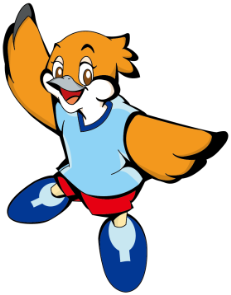 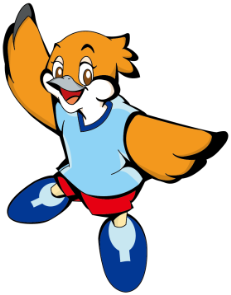 月刊大阪の統計２０１７年（平成２９年）１１月　No.８２５２０１７年（平成２９年）１１月　No.８２５